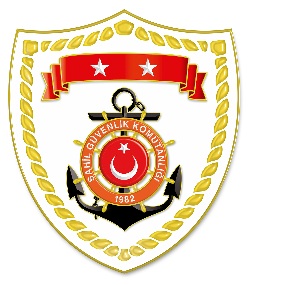 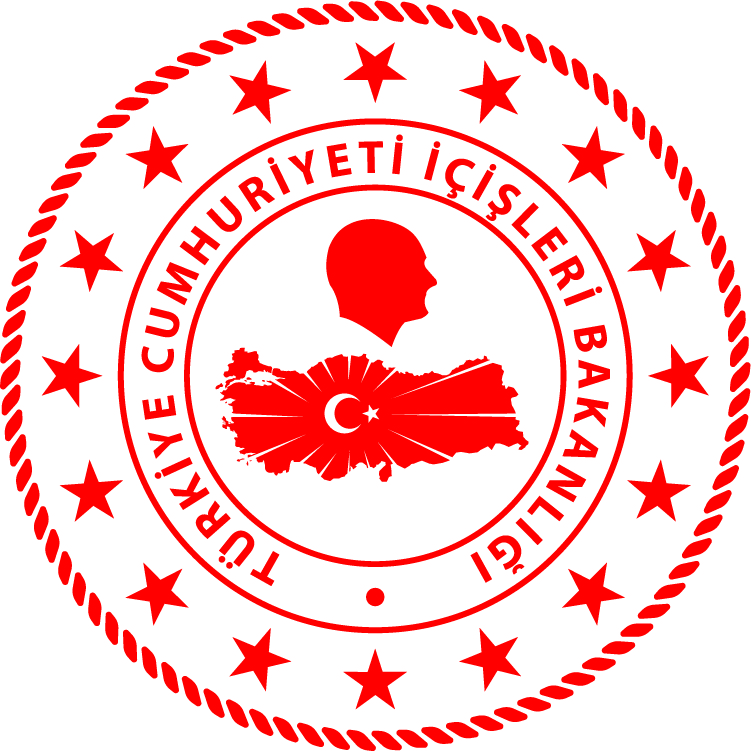 Karadeniz BölgesiMarmara BölgesiEge BölgesiS.NUTARİHTESPİTUYGULANAN İDARİ PARA CEZASI MİKTARI (TL)CEZANIN KESİLDİĞİİL/İLÇE-MEVKİİAÇIKLAMA128 Kasım 2020Asgari boyun altında hamsi avcılığı yapmak(2 işlem)69.200TRABZON/MerkezToplam 3 işleme 79.200 TL idari para cezası uygulanmıştır228 Kasım 2020Gemi avlanma ruhsat tezkeresi olmamak10.000KASTAMONU/CideToplam 3 işleme 79.200 TL idari para cezası uygulanmıştırS.NUTARİHTESPİTUYGULANAN İDARİ PARA CEZASI MİKTARI (TL)CEZANIN KESİLDİĞİİL/İLÇE-MEVKİİAÇIKLAMA127 Kasım 2020Yasak sahada su ürünleri avcılığı yapmak 
(3 işlem)15.000ÇANAKKALE/MerkezToplam 
3 işleme 15.000 TL idari para cezası uygulanmıştırS.NUTARİHTESPİTUYGULANAN İDARİ PARA CEZASI MİKTARI (TL)CEZANIN KESİLDİĞİİL/İLÇE-MEVKİİAÇIKLAMA127 Kasım 2020Balık çiftliğine 100 metreden yakın mesafede amatör avcılık yapmak (9 işlem)4.500İZMİR/ÇeşmeToplam 31 işleme 31.200 TL idari para cezası uygulanmıştır227 Kasım 2020Özel teknede av aracı bulundurmak2.500AYDIN/KuşadasıToplam 31 işleme 31.200 TL idari para cezası uygulanmıştır327 Kasım 2020Gece dalarak sualtı tüfeği ile avcılık yapmak(2 işlem)1.000MUĞLA/GöcekToplam 31 işleme 31.200 TL idari para cezası uygulanmıştır428 Kasım 2020Dalış belgesi olmadan su ürünleri avcılığı yapmak1.700BALIKESİR/AyvalıkToplam 31 işleme 31.200 TL idari para cezası uygulanmıştır528 Kasım 2020Gece dalma yöntemi ile ticari avcılık yapmak1.700BALIKESİR/AyvalıkToplam 31 işleme 31.200 TL idari para cezası uygulanmıştır628 Kasım 2020Balık çiftliğine 200 metreden yakın mesafede ticari avcılık yapmak(6 işlem)11.800İZMİR/ÇeşmeToplam 31 işleme 31.200 TL idari para cezası uygulanmıştır728 Kasım 2020Amatör avcılıkta asgari limitten fazla ahtapot avlamak750BALIKESİR/AyvalıkToplam 31 işleme 31.200 TL idari para cezası uygulanmıştır829 Kasım 2020Balık çiftliğine 100 metreden yakın mesafede amatör avcılık yapmak(4 işlem)2.250İZMİR/ÇeşmeToplam 31 işleme 31.200 TL idari para cezası uygulanmıştır929 Kasım 2020Balık çiftliğine 200 metreden yakın mesafede ticari avcılık yapmak2.500İZMİR/ÇeşmeToplam 31 işleme 31.200 TL idari para cezası uygulanmıştır1029 Kasım 2020Balık çiftliğine 100 metreden yakın mesafede amatör avcılık yapmak(5 işlem)2.500İZMİR/KaraburunToplam 31 işleme 31.200 TL idari para cezası uygulanmıştır